Publicado en   el 22/01/2015 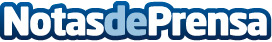 Viernes, presentación y sorteo Copa de la ReinaWATERPOLO Viernes, presentación y sorteo Copa de la Reina  Datos de contacto:Nota de prensa publicada en: https://www.notasdeprensa.es/viernes-presentacion-y-sorteo-copa-de-la-reina Categorias: Otros deportes http://www.notasdeprensa.es